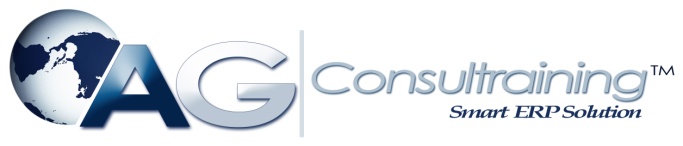 SAP BO XI 3.x/4.0 (BUSINESS OBJECTS)Introduction of SAP Business ObjectWhere ever there is a need to address the alignment of IT and business strategies SAP BO is dominant. Most corporate for whom supply chain management is one of their tools for enhanced business intelligence, employ these professionals.These professionals aid in connecting individuals, data and businesses, across business networks for better functioning. The key functions of the SAP BO professionals include performance management, planning, reporting, query and analysis, for enterprise information management.This course gives an insight into the set of software applications that help companies improve activities across multiple operating systems.Audience 
Business Analysts and related professionals including system analysts, programmers and report developers who are unfamiliar with use of SAP Business Objects. This course is also designed for computer graduates, business graduates, Professional having experience of ERP Industries.Outcome 
Student will learn how to design universes that meet the needs of the business and create quality and consistency of reporting across multiple areas. SAP BO course designed around logical and physical data modeling, relational database design, and multi-dimensional modeling.Student will learn insight on codes, tests, debug, documents while implementing and maintaining software applications. It briefs about the ways to analyze requirements, and maintains tests and integrates application components.Students will learn to customize out-of-the-box reports by managing simple calculations and conditional filters and parameters to answer meaningful business questions.Student will learn to present the data in reports as tables or as refined dynamic documents with drillable chartsStudent will learn to use the saved document for alternative users or publish them to the company repository for probably even for broader circulation. There by connecting individuals, data and businesses, across business networks for better functioningSAP BO Training Course contentData Warehousing/Dimensional Modeling Practical ConceptsOLTP vs. OLAPTypes of OLAPDimensional modelingData mart/Data warehouse Life cycleStar/Snow/Extended Star schema designRDBMS & SQL Concepts Relational Database Management SystemSQL Language introductionUse of basic SQL statement, clauses, operator, joins etc.Universe DesignerUnderstanding Business-Objects Universes.Understanding how universes allow users to query databases using their everyday business terms.Creating Universe Connections.The course database and universe.Creating the universe.Building and populating the Universe Structure.Defining joins in a universe.Creating Dimension Objects.Understanding classes and objects.Creating Measure Objects.Understanding measure objects.Using List of Values.Resolving Loops.Resolving loops using aliases.Resolving loops using contexts.Chasm traps and Fan traps.Restricting the data returned by objects.Using Functions with Objects.Using @ Functions.Using Hierarchies.Working with hierarchies.Aggregate Awareness.Linking Universes.Creating links between universes.Securing Universes.Managing Universes.Xcelcius /Dashboard ReportingIntroduction XcelciusData visualizationStatic to an interactive DashboardDynamic visibilityUsing AlertsAdvanced ComponentsDashboard connectivityExporting and PublishingWeb Rich Client (Web Intelligence)Introduction to desktop intelligenceReport CreationPublishing the reportUnderstanding how universes allow you to query database using everyday business termsUnderstanding Web Intelligence core functionalitiesCreating a document in the Web Intelligence Rich ClientViewing a Web Intelligence document in Info ViewBuilding a simple queryModifying a document queryWorking with query propertiesRestricting data with query filtersModifying a query with a predefined query filterApplying a single-value query filterUsing prompts to restrict dataUsing complex filtersWorking in the Report PanelDisplaying data in tables and chartsUsing breaks and cross tabsFormatting break, calculations, and report filtersFormatting breaks and cross tabsUsing default and custom sortsRanking data to see top or bottom valuesUsing alert to highlight informationOrganizing a report into sectionsCopying data to other applicationsPreparing document for PDF and printDocument formattingExporting documents from the Rich ClientAccessing Info ViewSAPBO-WidgetsUsing BI Widgets to Access BI content Login to BI WidgetsUsing BI Widgets explorer to view contentUsing BI Widgets with Xcelcius documentsImporting an Xcelcius document as a widgetSelecting and opening a Web Intelligence ReportViewing a Web Intelligence DocumentCreating a Report Part Widget from a ReportQuery as Web service (QaaWS)Usage of Query as web serviceHow to configure and useViewing the Universe and Webi reports using web serviceLive OfficeIntroductionHow Data can be extracted using Live officeExtracting data in Xcelcius using Live OfficeBasic BO Administration (CMC) Working in the Central Management Console Business Objects Enterprise ArchitectureUnderstanding the Business Objects Enterprise architecture Business Objects Enterprise Security Creating users, groups, and folders The Business Objects Enterprise security modelCategoriesProfilesPublishingSchedulingDuration Pre- Requisite 35 hoursSAP Overview and Analysis Knowledge